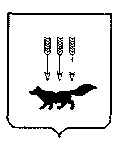 ПОСТАНОВЛЕНИЕАДМИНИСТРАЦИИ городского округа САРАНСКот   «    24   »    апреля     2019 г.                                                   			№ 804Об утверждении документации по внесению изменений в документацию по планировке территории, ограниченной улицей А. Невского, железной дорогой, улицами Мокшанская, Московская г. Саранска, включая проект межевания, в части подготовки документации по планировке территории (проект планировки территории, проект межевания территории) земельного участка, расположенного в районе ул. Ворошилова                       г. Саранска	В соответствии с Федеральным законом от 6 октября 2003 года № 131-ФЗ «Об общих принципах организации местного самоуправления в Российской Федерации», статьями 45, 46 Градостроительного кодекса Российской Федерации, постановлением Администрации городского округа Саранск                             от 1 июня 2015 года № 1620 «Об утверждении документации по планировке территории, ограниченной улицей А. Невского, железной дорогой, улицами Мокшанская, Московская г. Саранска, включая проект межевания»                                         (с изменениями, внесенными постановлениями Администрации городского округа Саранск от 10 июля 2017 года № 1455, от 27 июня 2018 года № 1462), постановлением Администрации городского округа Саранск от 26 декабря                      2018 года № 3033 «О подготовке документации по внесению изменений в документацию по планировке территории, ограниченной улицей А. Невского, железной дорогой, улицами Мокшанская, Московская г. Саранска, включая проект межевания, в части подготовки документации по планировке территории (проект планировки территории, проект межевания территории) земельного участка, расположенного в районе ул. Ворошилова г. Саранска», постановлением Главы городского округа Саранск от 11 февраля 2019 года № 67-ПГ «О вынесении на публичные слушания документации по внесению изменений в документацию по планировке территории, ограниченной улицей А. Невского, железной дорогой, улицами Мокшанская, Московская г. Саранска, включая проект межевания,                        в части подготовки документации по планировке территории (проект планировки территории, проект межевания территории) земельного участка, расположенного в районе ул. Ворошилова г. Саранска», с учетом протокола публичных слушаний по документации по внесению изменений в документацию по планировке территории, ограниченной улицей А. Невского, железной дорогой, улицами Мокшанская, Московская г. Саранска, включая  проект межевания, в части подготовки документации по планировке территории (проект планировки территории, проект межевания территории) земельного участка, расположенного в районе ул. Ворошилова г. Саранска, проведенных 12 марта  2019 года, заключения о результатах публичных слушаний, опубликованного                     в газете «Вечерний Саранск» от 10 апреля 2019 года № 14 (1387), иных прилагаемых документов Администрация городского округа Саранск                                       п о с т а н о в л я е т: 	1. Утвердить документацию по внесению изменений в документацию по планировке территории, ограниченной улицей А. Невского, железной дорогой, улицами Мокшанская, Московская г. Саранска, включая проект межевания, в части подготовки документации по планировке территории (проект планировки территории, проект межевания территории) земельного участка, расположенного в районе ул. Ворошилова г. Саранска, согласно приложению к настоящему постановлению (заказчик – Тимошкин В.В.).2. Контроль за исполнением настоящего постановления возложить                               на Заместителя Главы городского округа Саранск – Директора Департамента перспективного развития Администрации городского округа Саранск. 3. Настоящее постановление вступает в силу со дня его официального опубликования.Глава городского округа Саранск				                         П.Н. Тултаев				     Приложение  к постановлению Администрации городского округа Саранск от «24» апреля 2019 г. № 804Состав документации по внесению изменений в документацию по планировке территории, ограниченной улицей А. Невского, железной дорогой, улицами Мокшанская, Московская г. Саранска, включая проект межевания, в части подготовки документации по планировке территории (проект планировки территории, проект межевания территории) земельного участка, расположенного в районе ул. Ворошилова г. Саранска    №п/пНаименование документа11Пояснительная записка22Графическая частьПроект планировки территории2.1.2.1.Основная часть проекта планировки территории2.1.12.1.1Чертеж планировки территории М1:5002.22.2Материалы по обоснованию проекта планировки территории2.2.12.2.1Схема расположения элемента планировочной структуры в системе ранее разработанного проекта планировки территории М1:30002.2.22.2.2Результаты инженерных изысканий М1:5002.2.32.2.3Схема, отображающая местоположения существующих объектов капитального строительства, в том числе линейных объектов, подлежащих сносу, объектов незавершенного строительства, а также проходы к водным объектам общего пользования и их береговым полосам М 1:5002.2.42.2.4Схема организации движения транспорта и пешеходов М1:5002.2.52.2.5Схема границ зон с особыми условиями использования территории М1:5002.2.62.2.6Схема вертикальной планировки, инженерной подготовки и инженерной защиты территории М1:500Проект межевания территории2.32.3Основная часть проекта межевания территории2.3.12.3.1Чертеж межевания территории М 1:5002.42.4Материалы по обоснованию проекта межевания территории2.4.12.4.1Чертеж границ существующих земельных участков. Чертеж местоположения существующих объектов капитального строительства М 1:5002.4.22.4.2Чертеж границ с особыми условиями использования территории                       М 1:500